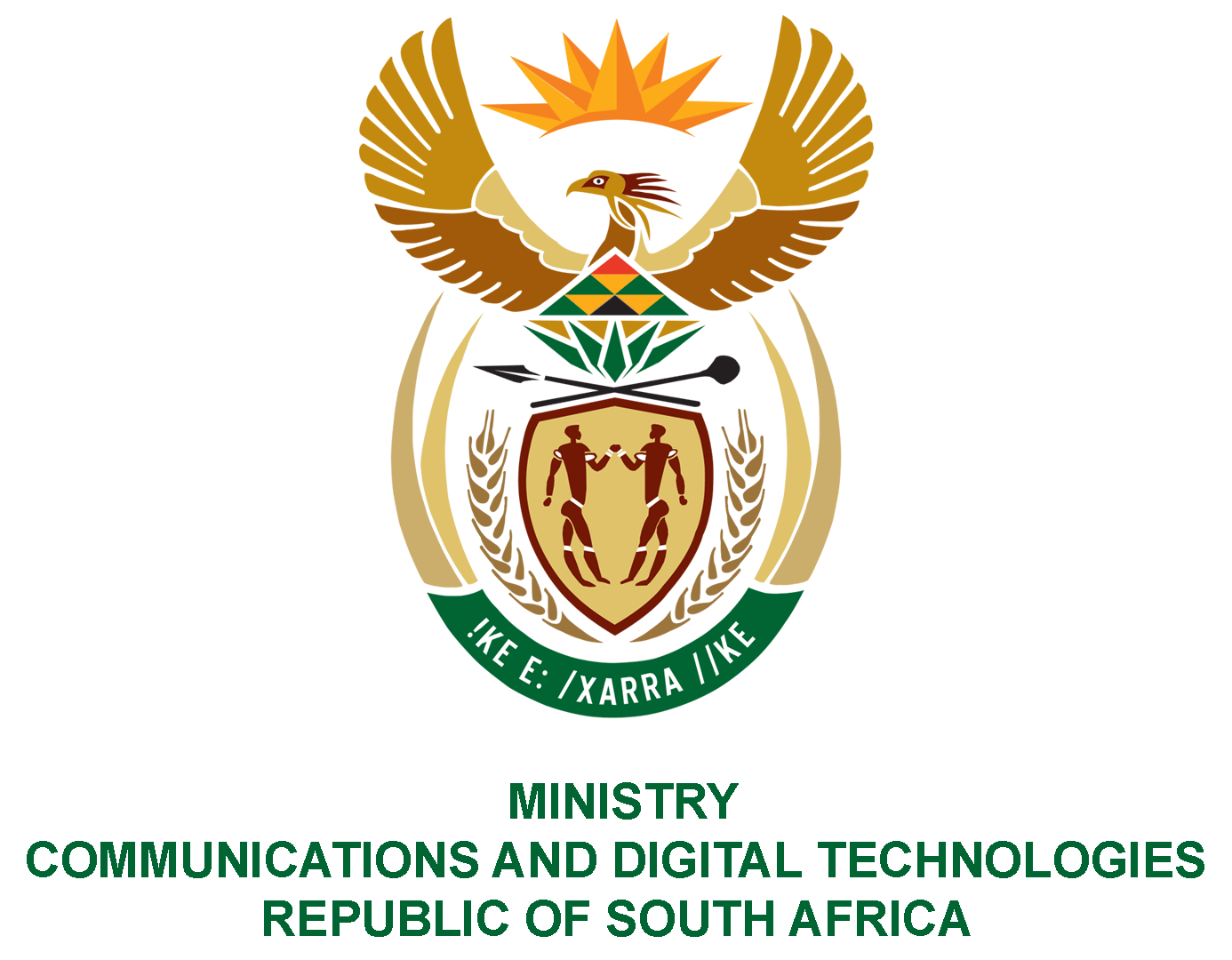 PARLIAMENT OF THE REPUBLIC OF SOUTH AFRICANATIONAL ASSEMBLYWRITTEN REPLYQUESTION NO: 685DATE OF PUBLICATION:  24 April 2020QUESTION PAPER NO: 12Ms P T van Damme (DA) to ask the Minister of Communications:(1)	What are the relevant details of official credit cards issued to (a) her, (b) her staff and (c) the Deputy Minister;(2)	In respect of each specified credit card, (a) what is the (i) name and (ii) organogram position of the user, (b) what is the (i) maximum permissible value of each purchase and (ii) total credit limit of the card, (c) what are the relevant details of permissible purchases for which each credit card may be used and (d) may alcoholic beverages be purchased?	NW887EREPLY:The Department did not issue any credit card issue to:  (a) MinisterMinistry StaffDeputy Minister(2) (a) (i) N/A(ii) N/A(b) (i) N/A(ii) N/A(c) N/A(d) N/AMR J MTHEMBU, MPACTING MINISTER OF COMMUNICATIONS AND DIGITAL TECHNOLOGIES